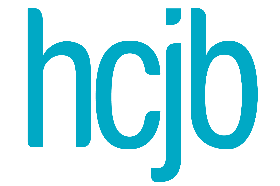 RENDICIÓN DE CUENTAS  2021El presente documento contiene información para la correspondiente verificación del informe de Rendición de Cuentas al Consejo de Participación Ciudadana y Control Social.INTRODUCCIÓNDando cumplimiento a lo establecido en el artículo 2 de la Ley Orgánica de Participación Ciudadana y Control Social, presentamos el siguiente Informe:La Misión HCJB Ecuador, al ser una organización que opera frecuencias del espectro radioeléctrico administrado por el Estado ecuatoriano y al desarrollar funciones propias de un medio de comunicación social de interés público, cumple la normativa del CPCCS presentando el siguiente informe de rendición de cuentas. DATOS GENERALES DEL MEDIOHCJB (Hoy Cristo Jesús Bendice) fue la primera emisora fundada en la ciudad de Quito el 25 de diciembre de 1931. Sus transmisiones en AM y Onda Corta salieron de nuestras fronteras patrias, convirtiéndose en vocera natural de los ecuatorianos al mundo.  Para dar continuidad a la labor de radiodifusión misionera, La Misión HCJB, La Voz de los Andes Ecuador, obtuvo personería jurídica mediante Acuerdo Ministerial Nro. 290 del 11 de febrero de 2014, como organización de carácter religiosa, sin fines de lucro, la misma, que el 01 de marzo de 2021 recibió de ARCOTEL, por resolución ARCOTEL 221-0096, la concesión de la frecuencia matriz 89.3FM y sus repetidoras en Tungurahua-Cotopaxi, Manabí y Esmeraldas para operar por los próximos 15 años.  Las frecuencias de radio, concesionadas al ser de carácter Comunitario, representan a la comunidad cristiana evangélica del Ecuador. La Misión HCJB, La Voz de los Andes, ha prestado a la comunidad altos beneficios a través de programas de contenido espiritual, cultural, noticiosos, educativo y social, compartiendo el amor de Dios, a través de la expansión del mensaje de las Buenas Nuevas de Jesucristo en nuestros espacios de programación radial. FRECUENCIAS FMHCJB QUITO  89.3 MATRIZ PICHINCHA96.1 FM REPETIDORA TUNGURAHUA Y COTOPAXI98.3 FM REPETIDORA ESMERALDAS92.5 REPETIDORA MANABÍPROGRAMACIÓNLa programación de HCJB responde a las necesidades emocionales y espirituales de la familia con el fin de fortalecerla con principios y valores cristianos. Nuestra parrilla radial cubre las siguientes áreas de contenido:Música CristianaOrientación integral para la familiaInformación noticiosaCultura e InterculturalidadEnseñanza sobre doctrina cristiana, pastoral y misioneraProgramas en idioma Kichwa, los sábados y domingos de 05:00 a 06:00 por HCJB FM y en forma diaria por HCJB Onda Corta 6050 KHz. Programas de enseñanza cristiana en FM:En ContactoCruzada con Luis PalauMujeres de EsperanzaEspecialísimoTierra Firme, entre otros. Programas para la familia en FM (Evangelísticos y de discipulado):Vida en Familia HoyHCJB Qué MañanaHCJB En CasaHCJB MomentosHCJB ConectaEl After en HCJBHCJB Al OídoHCJB KidsHCJB Coordenada CeroHCJB En la PalabraEnfoque a la FamiliaHimnos de la Vida CristianaMás Allá de la MetaUn Paso a la Vez, entre otros.Programas pastorales, evangelísticos y de énfasis misionero:Apuntes PastoralesConexión 3:16HC Noticias Bíblicas Programas Informativos:Noticieros: HCJB Al Día, Boletines informativos, HCJB Medio Día Programas culturales y de interculturalidad:Micro de Música NacionalRitmos y canciones de nuestra Tierra. Programas en idioma Kichwa por 6050:Nukanchik KawsayDios Killkachishkata RicsinaDiospak shimi RizashcaPakary, entre otrosVISIÓN Y MISIÓN DE HCJBMisiónMostrar a Cristo y motivar a otros a hacer lo mismo.VisiónSer un ministerio multimediático en Ecuador y el mundo hispanohablante que comparte el Evangelio de Cristo de manera creativa y actual para impactar a la familia.LA MISIÓN HCJB está gobernada por una Junta Directiva, cuyos miembros son personas comprometidas con la obra de Dios y de probado testimonio cristiano. No perciben una remuneración económica y están encargados de asegurar que la administración cumpla con los objetivos de la organización y con las normativas administrativas, financieras y legales. Para ello, entre otras acciones, contrata a Auditores externos.OBJETIVOSObjetivo GeneralPromover la transformación, la esperanza, la vida digna, la identidad nacional y la cultura de paz, conforme al evangelio de Cristo, para incidir en la familia ecuatoriana a nivel individual y social.Objetivos EspecíficosPromover el desarrollo de las actividades espirituales, sociales y culturales en el Ecuador y crear cercanía con la audiencia.Promocionar la importancia, rol y responsabilidad de la familia en la sociedad, bajo el modelo dado por nuestro Señor Jesucristo.Desarrollar programas con contenido informativo, educativo, formativo cultural y de entretenimiento.Usar la tecnología existente y la que en el futuro se desarrolle para comunicaciones masivas.Cumplimiento de los objetivos planteadosHCJB, ha cumplido sus objetivos en el año 2021 de manera creativa, humana y democrática a través de sus productos comunicacionales fundamentados en valores y principios cristianos.Nuestros programas llegaron a la audiencia con la intención de fomentar la convivencia familiar saludable en base al amor, respeto y comunicación abierta. Se ha portado a la prevención de la violencia dentro de la familia, así como a la concienciación sobre los derechos de las personas en situación de vulnerabilidad, como niños y personas con discapacidad a través campañas en nuestra programación.Los oyentes de HCJB se mantuvieron informados con noticias entregadas de manera objetiva, veraz y contrastada, incluyendo reportajes que resaltan hechos positivos de diferentes actores de la sociedad, así como la difusión de actividades culturales de la ciudad. Como la elaboración y difusión de un reportaje especial por el Día de la Radio, además, una serie de reportajes que abordaron la historia de HCJB y su aporte a la sociedad ecuatoriana a lo largo de los 90 años que cumplió el pasado 31 de diciembre.Establecimos cercanía con nuestra audiencia a través de programas especiales y eventos como conferencias y una casa abiertas, lo que ha permitido una conexión mayor con nuestra audiencia. Ofrecimos recursos espirituales, emocionales y de emprendimiento para ayudar a las familias durante la época de Pandemia.  Entre los objetivos cumplidos, compartimos los siguientes:Se implementaron programas especiales para motivar a la audiencia a sobrellevar la situación de pandemia. Se crearon contenidos en texto y audio (pódcast) que aportan al buen vivir de la audiencia de HCJB.Se produjeron reportajes históricos referentes a los 90 años de HCJB que se transmitieron por las frecuencias de radio, página web y redes sociales.En la red social Facebook, se publicaron videos con contenido que aporten a la reflexión y a la esperanza los usuarios. En la página web www.radiohcjb.org la sección de descargas/podcast se incluyeron contenidos con temas de interés.  Se difundieron spots y reportajes de sensibilización sobre los derechos de las personas en situaciones de vulnerabilidad.Potenciamos la interacción con los oyentes a través de las redes sociales e Internet logrando llegar en promedio a 550.000 personas al mes. ESTRATEGIAS HCJB considera fundamental para el desarrollo de su labor ministerial y social la incorporación de tres estrategias fundamentales que sirven de columna vertebral en su accionar: Crear cercanía con la audienciaHCJB se mantiene cerca de su audiencia a través de Conferencias/ Webinars, Servicios de consejería pastoral, interacción a través de las diferentes redes sociales y el evento anual denominado Misión Compartida.Las conferencias en la modalidad Webinar fueron: La mujer que prospera: 28 de enero. Contamos con 1.000 personas que asistieron al webinarConferencia Cómo llego a fin de mes con 234 participantesConferencia Hijos que prosperan con 265 participantesConsejería PastoralA fin de responder a las necesidades de nuestros oyentes que buscan orientación frente a sus problemas cotidianos, en el 2021 HCJB brindó consejería pastoral a través del correo electrónico: la-radio@hcjb.org y de manera presencial. También cumplimos esta tarea por medio de un programa diario de consultorio radial, en el horario de 18h00 a 19h00 y, en casos específicos, se brinda atención personalizada. Realizamos videos con temas de consejería pastoral, los cuales se subieron a nuestro sitio WEB: www.radiohcjb.orgTransmitimos por Facebook espacios de consejería en vivo. Misión Compartida Anualmente HCJB desarrolla el evento denominado “Misión Compartida”.  En el 2021, debido a la pandemia, la casa abierta se llevó a cabo cumpliendo las medidas de bioseguridad, dando a los oyentes y donantes la oportunidad de visitar las instalaciones de HCJB para apoyar la labor de este ministerio mediante sus donaciones.En Quito, Misión Compartida 2021 se realizó del jueves 09 al domingo 12 de diciembre. Recibimos aproximadamente 1500 visitas durante cuatro días de programación especial.  Se realizó una presentación especial del Coro Vozandes en vivo durante el evento Misión Compartida.d. Celebración de los 90 años de HCJBEl pasado 25 de diciembre La Radio HCJB La Voz de los Andes celebró 90 años de existencia. Para celebrar este aniversario se llevó a cabo la sesión solemne con la presencia de autoridades gubernamentales y no gubernamentales, directivos, empleados y amigos de la organización. La presentación del Coro Vozandes fue parte del programa en el que se recordó la historia de HCJB y la fidelidad de Dios con esta organización. En este evento, varias instituciones y autoridades se hicieron presentes para la entrega de reconocimientos y saludos. Entre ellas: la Asociación Ecuatoriana de Radiodifusión (AER), el presidente de La Cámara de Industrias y Producción de Pichincha (CIP), Pablo Zambrano, el Municipio Metropolitano de Quito, por medio de su Vicealcaldesa Brith Vaca. Además, durante la Sesión Solemne por la Fundación Española de Quito, el Concejo Metropolitano otorgó a Radio HCJB la Mención de Honor de la Condecoración San Francisco de Quito. Integrar los medios digitales a la comunicación radialHCJB está consciente de las nuevas formas de comunicación. Se ha planteado como estrategia incorporar el uso de los medios digitales, como la página web y redes sociales a su tarea radial. Como resultado de esta acción tuvimos los siguientes logros hasta fines de diciembre de 2021:Más de 148,213 seguidores en Facebook.Dos a tres publicaciones diarias con contenidos que resaltan los valores cristianos y promueven la participación de nuestros oyentes. Con un alcance anual total de 9 millones.7,137 seguidores en twitter.22,603 seguidores en Instagram.Promoción de videos de consejos para la familia y de orientación cristiana.En www.radiohcjb.org obtuvimos 439,338 usuarios únicos y más de 1 millón de vistas en el año.Concierto Virtual del Coro Vozandes por YouTube con un alcance de 20.000 vistas.Financiar las operaciones de la radio por medio de actividades de autogestión y donaciones. HCJB, al ser una organización sin fines de lucro y de carácter comunitario, genera sus ingresos a través de las siguientes actividades de autogestión:Donaciones voluntarias de personas naturales y jurídicasDifusión publicitaria de productos y serviciosEventos especialesProyectos especiales de difusión como organizaciones afines.Los ingresos generados nos permitieron cumplir con todas las obligaciones y operaciones de la emisora. Entre las principales tenemos:SalariosEquipos y TecnologíaAdministraciónApoyo MisioneroResponsabilidad SocialDerechos y obligaciones con organismos oficiales y gremiales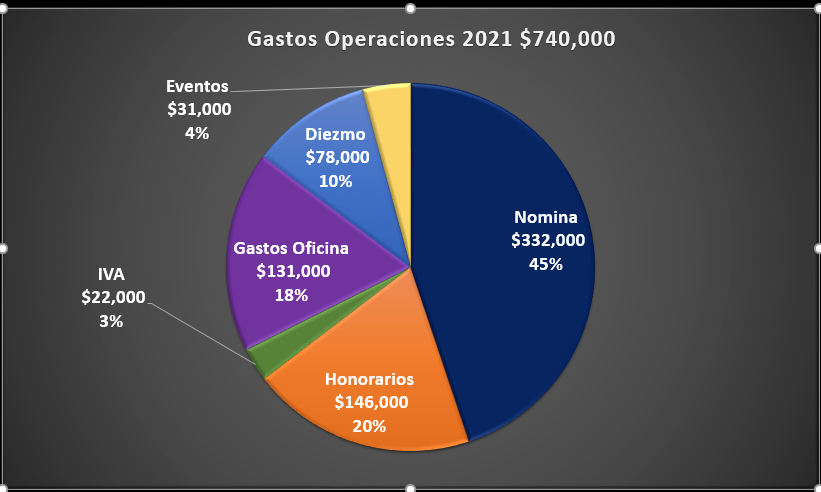 Cumplimiento de ObligacionesLa composición laboral de la nómina de trabajadores de HCJB cumple con la norma de equidad y paridad de género entre hombre y mujeres, con la inclusión de indígenas y de personas con discapacidad. Las obligaciones laborales y tributarias con los organismos de comunicación de derechos de autor y otros, se han cumplido de forma cabal como ha sido la práctica de HCJB en estos 90 años. Cumplimos con la obligación de transmitir cadenas nacionales y locales; así como programas oficiales dispuestos por las entidades competentes del Estado.Obligaciones de interculturalidad y producción nacional independienteDesarrollamos los programas necesarios para cumplir con el porcentaje del 5% establecido por la ley respecto a la difusión de contenidos interculturales con el fin de valorar y respetar la diversidad que caracteriza al Estado ecuatoriano. Creamos espacios en nuestra programación para dar lugar a la producción nacional independiente en cumplimiento al 10% que exige la ley en esta categoría. Para citar algunos programas de producción nacional independiente tenemos:EspecialísimoCiudad MédicaParaísoCompasiónBajo el CieloVida en un MinutoAcceso de las personas con DiscapacidadEn el 2021, HCJB, mostró una vez más su compromiso con los derechos de las personas con discapacidad y difundió programas en diferentes formatos como: entrevistas, reportajes y spots, que contribuyen a crear conciencia en la sociedad sobre estos derechos. Apoyo a la ComunidadLa Misión HCJB, acorde con su testimonio cristiano de ayuda al prójimo tuvo el privilegio de donar alimentos y recursos financieros a las siguientes iglesias e instituciones:Iglesia La Viña. Ayuda con kits de alimentos para su programa de ayuda a migrantes.Centro de Ayuda a Refugiados Iglesia Menonita de Quito.  Ayuda económica para la compra de comida a migrantes.Casa Mis Sueños. Ayuda económica para la fundación. Remar. Ayuda económica para su cena navideña.Iglesia Kichwa Fuente de Vida. Ayuda económica para actividades evangelísticas con los niños en la época navideña.Iglesia IEM Embajadores de Cristo en Atucucho con ayuda para actividades evangelísticas con los niños en la época navideña.Comunidad Jatumpamba. Programa evangelístico navideño, almuerzo, regalos para niños y kits de alimentos para 80 familias.Iglesia Alianza República. Ayuda financiera para Proyecto edificando el futuro de nuestros niños.Apoyo MisioneroLa Misión HCJB, acorde con su identidad misionera tuvo el privilegio de donar recursos financieros a las siguientes iglesias y organizaciones misioneras:1. El Departamento Nacional de Misiones Mundiales de la Alianza Cristiana y Misionera (DNMM-ACyM). Apoyando a 7 familias misioneras que sirven en varios países de Africa y Medio Oriente.2. Proyecto Bernabé en Uruguay con los misioneros Job y Lorena Grain.3. Iglesia Evangélica Misionera Embajadores de Cristo.4. 4 misioneros que sirven en las comunidades ribereñas amazónicas de Brasil.Reclamos presentados por la ciudadaníaDurante el 2021 HCJB no ha recibido reclamos por parte de los ciudadanos solicitando rectificaciones por la información emitida.  En el 2021 HCJB implementó su actividad de rendición de cuentas de la siguiente manera:Se estableció que se rendirá cuentas mediante la realización de un programa especial al aire difundido por nuestra frecuencia matriz FM a través de la cual se invitará a participar a nuestra audiencia. Se publicó la presentación de las actividades del 2021 en nuestro sitio web radiohcjb.org el viernes 18 de marzo 2022Se promocionó la disponibilidad del informe en nuestra página web a través de una mención en la programación.Se designó a la persona responsable de dar seguimiento en el caso que tuviere que recoger y/o transcribir las opiniones de los oyentes. Se procedió a preparar el guion del programa especial y los contenidos pre producidos con la información preliminar recopilada.Realizamos el programa para el día del evento: viernes 25 de marzo de 2022 de 14h00 a 14h30